                                                Sesso            Maschio                                                     CF            BDNLSN70M21L781C 			FIRMAcurriculum vitaeInformazioni personaliNomeBodini AlessandroIndirizzoVia Filanda  2/a, 37066, Sommacampagna, Verona, ItaliaTelefono+39 348 4957174, +39 045 8582045FaxE-mail                                     E-mail pecalessandro.bodini@univr.italessandro.bodini@pec.omceovr.itNazionalitàItalianaData e luogo di nascita 21 Agosto 1970, veronaEsperienza lavorativa• Date dal 13/08/1998al 31/12/1998	Medico frequentatore presso la Clinica Pediatrica, Ospedale, Policlinico “G.B. Rossi”, Borgo Roma, Verona. dal 01/11/2004 al 01/03/2005	Attività libero Professionale Specialistica Pediatrica, a carattere occasionale di sostituzione, nell’ambito della Pediatria Territoriale (Pediatria di Libera scelta), presso ambulatori Pediatrici convenzionati di Verona e provincia.dal 01/11/2004al 01/04/2005	Borsista, con attività Clinica e di Ricerca scientifica presso l’Azienda Ospedaliera di Verona, Ospedale Civile Maggiore di Borgo Trento; Servizio Speciale Pediatrico di Fibrosi Cistica: “Applicazione di metodiche non invasive, di monitoraggio della flogosi broncopolmonare nel bambino con Fibrosi Cistica”. dal 01/11/2004al 31/05/2005	Attività ambulatoriale di Continuità Assistenziale Pediatrica diurna per U.L.S.S., svolta presso l’ Ospedale di Soave (84 ore totali),  Borgo Roma Policlinico (72 ore totali ) e Ospedale Civile Maggiore Borgo Trento (36 ore totali). dal 09/03/2005al 12/06/2005	Medico Chirurgo specialista in Pediatria a rapporto libero professionale, assegnato alla U.O. di Pediatria e Patologia Neonatale dell’Ospedale di Desenzano del Garda, Brescia, a rapporto libero professionale con impegno orario di n° 42 ore. Con svolgimento di attività assistenziale in regime di ricovero ordinario, presso la sala parto, la Patologia Neonatale e con attività di consulenza per Pronto Soccorso. dal 24/05/2005al 14/06/2005	Medico Chirurgo specialista in Pediatria a rapporto Libero Professionale, assegnato alla U.O. di Pediatria e Patologia Neonatale dell’Ospedale di Conegliano Veneto, Treviso (24 ore totali) – U.L.S.S. 7. Con svolgimento di attività assistenziale in regime di ricovero ordinario, presso la sala parto, la terapia intensiva neonatale con attività di consulenza per Pronto Soccorso.dal 20/06/2005al 31/12/2005	Incarico a tempo determinato con rapporto di tipo esclusivo di Dirigente Medico di I livello presso U.O. di Pediatria, Ospedale Civile Maggiore Borgo Trento, Azienda Ospedaliera di Verona.dal giugno 2006al settembre 2006                              Medico Chirurgo specialista in Pediatria con Rapporto libero professionale presso la Pediatria della Fondazione Poliambulanza Istituto Ospedaliero, Brescia.                                                               Con svolgimento di attività assistenziale in regime di ricovero ordinario, presso la sala parto, Patologia Neonatale e con attività di consulenza per Pronto Soccorso.dal 09/01/2006	Ricercatore Universitario presso l’Università degli Studi di Verona, MED/38, Dipartimento Materno Infantile di Biologia-genetica. Policlinico G.B. Rossi; Borgo Roma.dal gennaio 2009 ad oggi                                            Ricercatore Universitario “confermato a tempo indeterminato”, presso l’Università degli Studi di Verona, MED/38, Dipartimento Materno Infantile di Biologia-genetica, Clinica Pediatrica fino al 28/02/10. Dipartimento disattivato dal 24/05/10. Confluito nel nuovo Dipartimento di Scienze della Vita e della Riproduzione. Dipartimento disattivato dal 31/07/15. Confluito nel nuovo Dipartimento Scienze Chirurgiche Odontostomatologiche e Materno-Infantili. Policlinico G.B. Rossi; Borgo Roma. Azienda Ospedaliera Universitaria Integrata (AOUI).dal 01/12/2006ad oggi	Ricercatore Universitario (vedi sopra) con inserimento (ex. Legge De Maria) in assistenza con convenzione, a rapporto esclusivo,  presso ex l’Azienda Ospedaliera di Verona, Clinica Pediatrica, attualmente Azienda Ospedaliera Universitari Integrata di Verona, UO di Pediatria – Ospedale Donna e Bambino.Nello specifico dal 01.12.2006 a tutt’oggi                                                                                                             Dirigente Medico Universitario (Qualifica di equiparazione Ospedaliera), con diritto all’integrazione stipendiale, in base a quanto previsto dall’art. 31 del D.P.R. 761/79 e precedentemente dall’art. 4 della Legge 213 del 25.03.1971 e fino al 31/12/2009 e dal 01.01.2010 dall’art. 6 del D. Lgs. 517/99, con le seguenti qualifiche:dal 01/12/2006 al 30/11/2011           Dirigente medico a rapporto esclusivo T.P (0-05) con    incarico di natura prof. di base.dal 01/12/2011 al 19/06/2013           Dirigente medico a rapporto esclusivo T.P (5-15) con incarico di natura professionale.dal 29/10/2012                                      Incarico dirigenziale di natura professionale con rilevanza all’interno della struttura di afferenza (durata tre anni)dal 20/06/2013a tutt’oggi                                         Dirigente medico a rapporto esclusivo T.P (5-15) con incarico di Alta specializzazione in “Broncoscopia pediatrica”.dal  Novembre 2012a Ottobre 2016                                                                                        e dal Gennaio 2017ad oggi                                            Attività in Convenzione tra AOUI e l’Azienda Sanitaria dell'Alto Adige, presso il comprensorio di Sanitario di Silandro/Merano, Divisione di Pediatria, in qualità di Medico Pediatra con svolgimento di attività                                                              assistenziale Pediatrica in regime di ricovero ordinario,                                                                           sala parto, Patologia Neonatale, sezione Nido                    e con attività di consulenza per Pronto Soccorso.                                                               Attività anche di visite Specialistiche                                                        Allergologiche e Broncopneumologiche Pediatriche.                                                              Con frequenza di almeno due turni di 24 ore al mese.Istruzione e formazione1989/90			             Diploma Maturità Odontotecnica                                                                                                                     Istituto "M. Buonarroti" Verona, Italia.23/10/1997	Laurea in Medicina e Chirurgia,                                                              Università degli Studi di VeronaTesi di Laurea: ”Valutazione dell’ossido nitrico nell’aria espirata come marcatore della flogosi a livello bronchiale nel bambino con asma"1998	                                         Diploma d’abilitazione all’esercizio della professione Medica.                                                         Università degli Studi di Verona.03/08/1998ad oggi                                              Iscrizione all’Ordine dei Medici di Verona1998/99	Iscrizione Scuola di Specializzazione in Pediatria (corso quinquennale) presso Università degli Studi di Verona, Clinica Pediatrica, Borgo Roma, Policlinico “G.B. Rossi”.Dal 01-10-2001al 24-12-2001                                       Stage di ricerca scientifico/clinica presso il Dipartimento di                                                               Pediatria, Servizio di Broncopneumologia e                                                              Fibrosi  Cistica, Sophia Children’s Hospital/Erasmus                                                               University Medical Center Rotterdam, Olanda.Dal 2002 al 2004	Indirizzo didattico/pratico super specialistico in Broncopneumologia Pediatrica (corso biennale), nell’ambito del corso di Specializzazione in Pediatria, con frequenza presso il Servizio Speciale Pediatrico di Fibrosi Cistica: dell’Azienda Ospedaliera di Verona.11/10/2004                   	 Diploma di Specializzazione in Pediatria, indirizzo    super specialistico Broncopneumologico Pediatrico, 50/50 e Lode. Tesi di Specialità: "Valutazione dei marcatori esalati della flogosi, nell’infezione polmonare batterica nei bambini con Fibrosi Cistica"Pubblicazioni:   Abstract/Poster,comunicazioni congressualiCapitoli Libri:                                      Organizzazione o partecipazionecome relatore aconvegni/corsiPartecipazione acorsi e aggiornamentiprofessionali diparticolare rilevanzaattinenti la disciplinaAttività didattica Partecipazione a società scientificheResponsabilità di studi e ricerche scientifiche affidati da istituzioni pubbliche oprivateAttività di ricercaa livello nazionaleo internazionalePartecipazione a comitati editoriali di riviste Soggiorni di studio o addestramento professionale di attività attinenti alla disciplina in strutture italiane o estereConseguimentodi premi e riconoscimenti79 pubblicazioni su riviste nazionali e per la maggior parte internazionali, in ambito broncopneumologico (asma, fibrosi cistica, discinesia ciliare etc), gastroenterologico e allergologico Pediatrico.33 documenti, comunicazioni nazionali e per la maggior parte internazionali, in ambito broncopneumologico (asma, fibrosi cistica, discinesia ciliare etc), gastroenterologico e allergologico Pediatrico.1 capitolo di un Libro.Impac factor 381.15h-index 22Citazioni 171042 partecipazioni come relatore a Convegni e Corsi su scala nazionale e internazionale, in ambito broncopneumologico (asma, fibrosi cistica, discinesia ciliare etc), gastroenterologico e allergologico Pediatrico.-Rianimazione e Trasporto del Neonato Critico. Corso di Perfezionamento in Neonatologia e     Terapia Intensiva Neonatale, 20-21 Aprile 2001, Verona - Italia.-“ATS” American Thoracic Society; 18-23 Maggio 2001, San Francisco, California; USA.-Linee Guida 2006 Rinite, Asma e BPCO. 9-11 Marzo 2006, Modena – Italia.-IV Corso teorico-pratico di broncoscopia delle vie aeree in età neonatale e pediatrica. 16-18   Ottobre 2006, Viterbo – Italia.-ERS School Corse “Assessment & interpretation of lung function in the first years of life” 28-30   Giugno 2007, Nizza – Francia.-Corso di PBLS 2010, Verona – Italia.-Esecutore PBLS-D; Verona 04 Febbraio, 2009 – Italia.-Corso Istruttori PBLS Legnago, Verona 14-15 Dicembre 2011 – Italia.-Corso favorire la protezione, la promozione e il sostegno dell’allattamento al seno per essere di   supporto alle madri e alla famiglia” Verona 18-20 Ottobre 2016 – Italia.-Corso di formazione “Rischio Clinico”, Azienda Reg. Socio Sanitaria del Veneto Italia. Venezia 20 Maggio 2008.-Risk management in sanità: gli strumenti per la gestione del rischio clinico. 06 Dicembre 2012. -Corso “La segnalazione di danni e rischi da farmaci” Verona 18 Aprile 2013.-Corso FAD Sicurezza sul lavoro. 31 Luglio 2015.-Corso “Formazione aggiuntiva preposti” 20 Febbraio 2019.-Attività di Seminari di Pediatria e didattica pratica di Pediatria (seminari e corsi elettivi) al corso  integrato di Pediatria inserito nel corso di Laurea Magistrale a ciclo unico in Medicina e  Chirurgia, Università degli Studi di Verona. 216 ore annue. Dal 09/01/2006 ad oggi.-Attività didattica (Lezioni frontali) nella Scuola di Specializzazione in Pediatria, Università degli  Studi di Verona. 20 ore annue, dal 09/01/2006 al 2017. Dal 2018 ad oggi 32 ore annue.-Attività di docenza in Pediatria generale e specialistica nel corso di Laurea in Tecniche  Audioprotesiche, Università degli Studi di Verona. 10 ore annue. Da Ottobre 2006 al 2010.-Attività di docenza in Pediatria generale e specialistica nel corso di Laurea in Fisioterapia,  Università degli Studi di Verona. Sede esterna di Rovereto. 10 ore annue. Da Ottobre 2011 ad oggi.-Attività di docenza presso la Scuola di Specializzazione in Cardiochirurgia. Università degli Studi di Verona. 30 ore annue. Da Ottobre 2018 ad oggi.-Componente del Consiglio del Corso di Laurea in Tecniche Audioprotesiche. Università Degli   Studi di Verona, Italia. Dal 01-10-2006 al 01-10-2010.-Componente del Collegio dei Docenti del Dottorato in "Imaging Multimodale in Biomedicina".  Università Degli Studi di Verona, Italia. Dal 23° ciclo, al 28° ciclo, che è stato l'ultimo ciclo   attivato, attualmente ancora aperto. Dal 01-01-2008 a oggi.-Componente del Collegio Didattico del Corso di Laurea in Fisioterapia. Università Degli Studi di  Verona, sede staccata di Rovereto, Italia. Dal 01-10-2011 a oggi.-Componente del Consiglio della Scuola di Specialità in Pediatria dal 2006 ad oggi. Università  Degli Studi di Verona, Italia.Componente del Collegio dei Docenti del Dottorato in "Scienze Cardiovascolari”. Università     Degli Studi di Verona, Italia. Dal 33°, 2018 ad oggi.-Iscritto alla Società Italiana di Pediatria S.I.P. Dal 2006 ad oggi.-Iscritto alla Società Italiana per le Malattie Respiratorie Infantili S.I.M.R.I. Dal 2011 ad oggi.-Iscritto alla Società Italiana Medicina d’Urgenza Pediatrica S.I.M.E.U.P. Dal 2012 ad oggi.-Iscritto all‘ERS. Dal 2015 ad oggi. -Studio monocentrico, ruolo di Sub-investigator. “Effetto del montelukast sulla funzionalità polmonare in bambini di età inferiore ai 2 anni con respiro sibilante", presso l'Università Degli Studi di Verona, Italia.Dal 07-05-2008 al 01-12-2014.-Studio Multicentrico Internazionale, ruolo di Sub-investigator. Boehringer Ingelheim. Trial 205.444. “A Phase III, randomised, double blind, placebo-controlled, parallel group study to assess the efficacy and safety over 48 weeks of orally Inhaled tiotropium bromide delivered by the respimat? inhaler in children and adolescents with moderate persistent asthma. Verona – Italia.Dal 23-03-2011 al 18-05-2012.-Studio Multicentrico Internazionale, ruolo di Sub-investigator. Boehringer Ingelheim: Trial 205.456. "A randomised, double-blind, placebo-controlled, parallel-group trial to evaluate efficacy and safety of tiotropium inhalation solution delivered via Respimat® inhaler (2.5 μg and 5 μg once daily) over 12 weeks as add-on controller therapy on top of usual care in adolescents (12 to 17 years old) with severe persistent asthma". Verona, Italia.Dal 11-05-2011 al 31-12-2011.-Studio Multicentrico Internazionale. Ruolo di Sub-investigator. Chiesi Farmaceutici. Clincal Trial CCD-0807-PR-0024. "FRESH (FosteR Efficacy in Asthmatic CHildren)".Dal 12-10-2011 al 22-05-2012.-Studio Multicentrico Nazionale, ruolo di Sub-investigator. “Studio multicentrico, randomizzato, controllato, doppio cieco, a due bracci a gruppi paralleli, per valutare l’efficacia e la sicurezza di soluzione salina ipertonica al 3 % nei confronti di soluzione salina isotonica al 0.9% nebulizzata in neonati ricoverati per bronchiolite”Dal 01-08-2012 al 30-06-2015.-Studio Multicentrico Internazionale, ruolo di Sub-investigator "Clinica efficace and safety of J022X ST in the prevention of Recurrent Upper-Respiratory Tract Infection (RURTI) in children with a high risk of recurrence". Institute de Recherché Pierre Fabre.Dal 01-01-2013 al 15-12-2014.-Studio Multicentrico Nazionale, ruolo di Principal investigator. "Nasopharyngeal colonisation due to streptococcus pneumoniae in high-risk and otherwise healthy children and adolescents aged 6-17 years”. Dal 25-09-2013 al 31-12-2014.Pubblicazione concretizzata: “Streptococcus pneumoniae colonisation in children and adolescents with asthma: impact of the heptavalent pneumococcal conjugate vaccine and evaluation of potential effect of thirteen-valent pneumococcal conjugate vaccine”. BMC Infectious Diseases 2016; 16:12. -Studio Multicentrico Nazionale, ruolo di Sub-investigator. “Definizione di nuovi marcatori infiammatori di gravità e di eziologia nel bambino con polmonite di comunità (CAP) e loro correlazione con i parametri clinici ed ecografici polmonari”.Dal 25-09-2013 al 31-12-2014.Pubblicazione contretizzata: ”Interaction between Streptococcus pneumoniae and Staphylococcus aureus in paediatric patients suffering from an underlying chronic disease. Int J Immunopathol Pharmacol”.  2015; 28(4):497-507.-Studio Multicentrico Internazionale, ruolo di Sub-investigator. “A randomized, double-blind, placebo-controlled, parallel group study to evaluate the efficacy and safety of upilumab in children 6 to 11 years of age with uncontrolled persistent asthma”.Dal 01-10-2018 (in corso) ad oggi.- Membro del Italian Nitric Oxide Club I.N.O.C. Dal 01-01-2000 a oggi.- Partecipazione. Gruppo di studio Neuro-Oncologia Pediatrica. AIEP Torino, Italia.  Dal 05-09-2001 al 06-09-2001.- Partecipazione. Start Global Investigator meeting. Madrid, Spagna. Studio multicentrico     internazionale. Dal 22-05-2002 al 24-05-2002.- Partecipazione al del gruppo di ricerca e raccolta dati Nazionale, multicentrico della Società Italiana malattie Respiratorie Infantili (SIMRI) "Asma difficile on line". Il progetto prevede lo sviluppo di un data base a livello nazionale, molticentrico. Dal 01-01-2013 ad oggi.- Iscritto all‘ERS (Membro del gruppo di studio sulla broncoscopia). Referente per il Centro di Verona per la broncoscopia Pediatrica, il gruppo di lavoro dal punto di vista scientifico, oltre a prevedere riunioni e relazioni a livello internazionale, attualmente stà strutturando un data base internazionale. Dal 01-01-2015 ad oggi.- Membro del Pneumoresearch: Broncopneumologia Pediatrica, Allergologia Pediatrica. Università Degli Studi di Verona. Sviluppo e progetti di ricerca in collaborazioni con altri gruppi di ricerca nazionali, afferenti e-non all'Università, nell'ambito delle malattie respiratorie infantili. Il gruppo progetta e sviluppa protocolli di ricerca clinico/scientifica che prevedono anche collaborazioni molticentriche e che hanno prodotto lavori scienti. Dal 01-01-2015 ad oggi.- Componente del Gruppo di Studio della Società Italiana Malattie Respiratorie Infantili (SIMRI). "Malformazioni Polmonari". Referente per il gruppo di Verona. I singoli centri stanno attualmente arruolando e raccogliendo dati, allo scopo di strutturare un data base e produrre eventuali segnalazioni scientifiche. Dal 01-01-2015 ad oggi.- Partecipazione, in qualità di consulenza/collaborazione scientifica, all'incontro multicentrico regionale per il Veneto, inerente l'anticorpo monoclonale anti-IgE (Omalizumab), incaricato da Doxa Pharma SRL. Vicenza, Italia. Nominato come referente per il Centro Pediatrico Broncopneumologico di Verona. Dal 03-06-2015 al 03-06-2015.- Partecipazione all’Investigators’ Meeting dello studio” A multi-center, randomized, 12-week treatment, doubleblind study to assess the efficacy and safety of QMF149 (150/80 microgram) compared with MF Twisthaler® (200 microgram) in adult and adolescent patients with asthma”Dal 26 al 27-01-2017.-Partecipante al progetto di ricerca: CYRANOSE 320 "Naso Elettronico": nuova metodica non invasiva per l’identificazione di pattern respiratori. Università Degli Studi di Verona, Italia. Dal 01-08-2015 ad oggi.- Partecipante al progetto di ricerca: Structured Light Plethysmography (SLP): valutazione della funzionalità e del pattern respiratorio in età pediatrica mediante l'applicazione di una nuova tecnologia non invasiva. Università degli Studi di Verona, Italia. Dal 13-12-2015 ad oggi.- Attività continua, di responsabile/collaborazione-consulenza nella stesura e svolgimento di studi locali monocentrici, progetti regionali e nazionali, presso l'Azienda Ospedaliera Universitaria Integrata di Verona (AOUI). Collaborazione nella ricerca Clinica con il Centro per la Discinesia Ciliare, malattie rare, dell'’Azienda Ospedaliera di Verona Italia, Ospedale Civile Maggiore di B. Trento; Servizio Speciale Pediatrico di Fibrosi Cistica: Verona, Italia. Questa attività ha portato alla produzione di diversi documenti/manoscritti a carattere internazionale.Dal 01-11-2004 ad oggi.-Attualmente sviluppo del progetto “I componenti organici volatili nell’aria esalata, nel condensato dell’esalato e nelle urine di gruppi di pazienti con Fibrosi Cistica seguiti presso il centro regionale CF di Verona”-Presentazione progetto PRIN 2018-Editorial Board della rivista: Archives of Pulmonology and Respiratory Care. Dal 01-01-2015 ad oggi.-Editorial Board della rivista: The journal of Chest and Lung Research. Dal 11-09-2017 ad oggi.-Editorial Board della rivista: Pediatric Allergy. Dal  02-04-2018 ad oggi.-Editorial Board della rivista: Journal of Lung and Pulmonary Medicine.  Dal 05-12-2018 ad oggi.-Periodica attività di Refery (revisore) per diverse riviste a carattere internazionale, tra le quali:Jacobs Journal of Vaccines and Vaccination (dal 2015), Lung (dal 2013), F1000Research (dal 2015), Archives of Pulmonology and Respiratory Care (dal 2014), SOJ Immunology (dal 2015), Pediatric Allergy and Immunology (dal 2006), International Journal of Obesità (dal 20010), Pediatric Dimensions (dal 2016), Journal of Allergy & Therapy (dal 2016), Pediatric Pulmonology (dal 2016) etc.-Fellowship di ricerca clinico/scientifica presso il Dipartimento di Pediatria, Servizio di  Broncopneumologia e Fibrosi Cistica, Sophia Children’s Hospital / Erasmus University Medical Center Rotterdam. Olanda. Dal 01-10-2001 al 24-12-2001.-Periodo di formazione pratica in merito all’attività di Broncoscopia presso l’Ospedale Sacro  Cuore di Negrar, Struttura di Endoscopia Toracica (servizio formativo accreditato A.I.P.O). Dal 05/07/2010 al 04/01/2001 e dal 16/03/2011 al 15/09/2011.-Ricerca clinica presso l’Istituto Pio XII di Misurina, Belluno. Dal 1996 al 2005.-Soggiorni a scopo di approfondimento professionale in anbito Broncopneumologico Pediatricopresso la Pediatria dell’Ospedale Maywer, Firenze. Nel 2012.-Borsa di studio assegnata dal Italian Nitric Oxide Club (INOC) per stage di ricerca all'estero presso il Dipartimento di Pediatria, Servizio di Broncopneumologia e Fibrosi Cistica, Sophia Children’s Hospital / Erasmus University Medical Center Rotterdam. Olanda.-Premio dalla Società scientifica S.I.M.R.I. (Società Italiana Malattie Respiratorie Infantili) per il lavoro svolto nella ricerca delle malattie respiratorie infantili, nell'anno 2006, Assegno di iscrizione per partecipare al "IV Corso teorico-pratico di broncoscopia delle vie aeree in età neonatale e pediatrica". Viterbo – Italia.-Premio "Miglior Tesi di Laurea con contributo scientifico in Fisioterapia Respiratoria". Università Degli Studi di Verona, sede staccata di Rovereto 2014. Analysis of physiotherapic approach for infants with acute viral bronchiolitis: from conventional Chest Physiotherapy to new Chest Physiotherapy.-Premio della Società scientifica S.I.M.R.I. (Società Italiana Malattie Respiratorie Infantili) per "Miglior contributo Scientifico 2105". Valutazione dei livelli di Leptina nel condensato dell'aria esalata e nel siero di bambini asmatici e obesi: uno studio pilota. Torino, Italia.- Premio della Società scientifica S.I.M.R.I. (Società Italiana Malattie Respiratorie Infantili) per "Miglior contributo Scientifico 2108". Forced Oscillation Technique (FOT) nella valutazionedell’asma da sforzo in età pediatrica.             Ulteriori informazioni                                               dataItalianaIngleseB2B2B2B2Buone conoscenze e capacità in ambito informatico.Esperienza nella gestione informatizzata della cartella Clinica, lettere di dimissione, terapia farmacologicae raggruppamento omogeneo di diagnosi (DRG) nei pazienti ricoverati presso l’U.O. di Pediatria(A.O.U.I. di Verona). Patente bReferente Rischio clinico e Incident reporting, per il personale Medico dell’U.O. di Pediatria, AOUI.Da segnalare, nell’ambito dell’area di specialistica della broncopneumologia pediatrica, la gestione dellaterapia (monitoraggio) del Dolore e di casi in collaborazione con le Cure Palliative e Terapia Antalgicadi Padova.Periodica attività LP specialistica Intramoenia, nella branca specialistica della Pediatria allergologica e Broncopneumologia.Autorizzo il trattamento dei miei dati personali ai sensi del Decreto Legislativo 30 giugno 2003, n. 196.Il presente documento è composto da 10 pagineVerona ……………….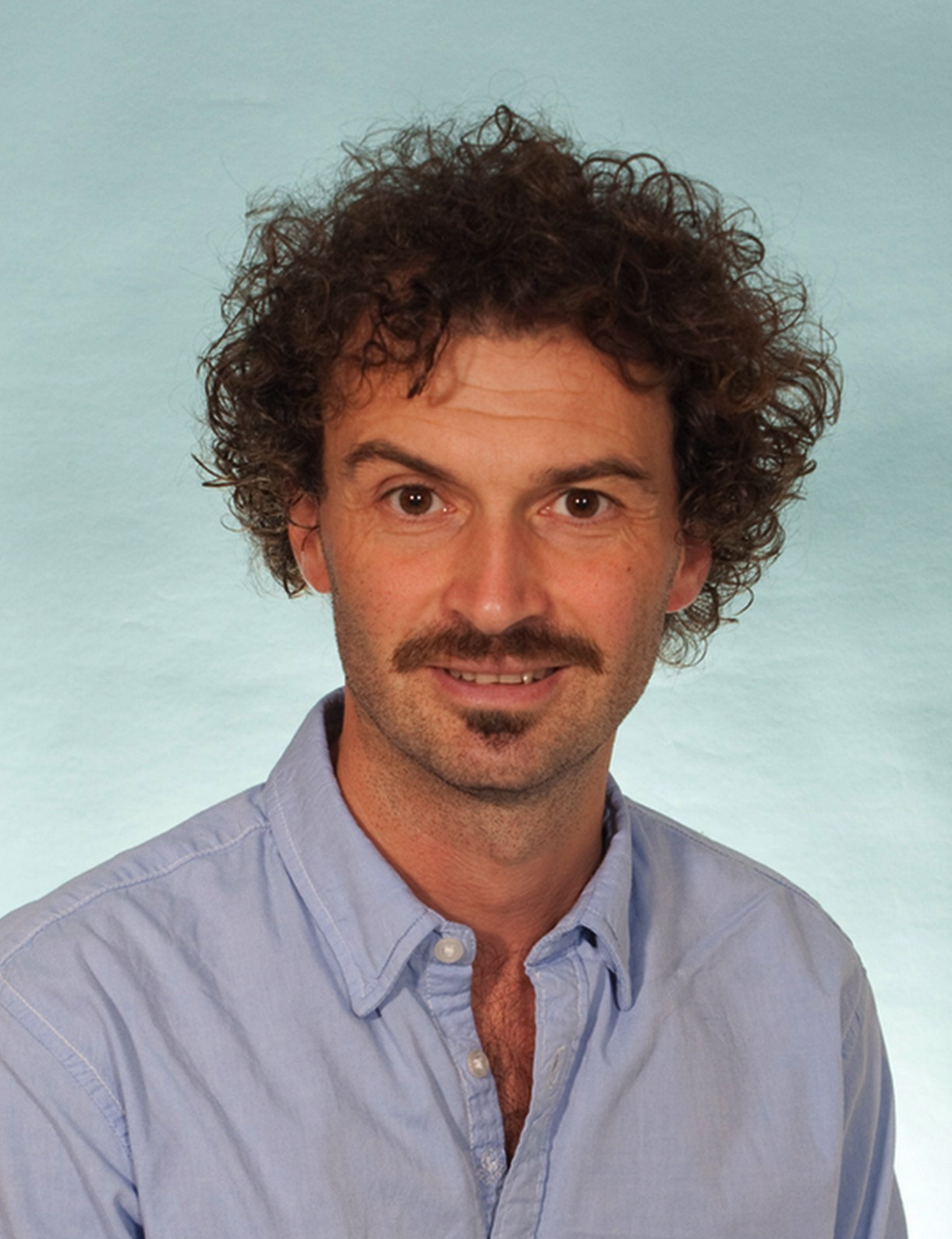 